Лето – время отдыха. У детей школьного возраста наступают такие долгожданные каникулы, а малыши, которые посещают детский сад, теперь тоже имеют много свободного времени. Поэтому родители, всячески пытаясь разнообразить досуг своего ребенка, везут их на пляж. Да и кто из взрослых не знает, что вода полезна для здоровья? Тут и закалка, и физическая нагрузка…Море, солнце и песок – казалось бы, что нужно ребенку для счастья? Но, сложно счесть все неприятности и беды, которые поджидают каждого малыша у водоема. Особенно, если ребенок плохо плавает или же вовсе не умеет плавать. Поэтому, очень важно, чтобы родители заранее проинструктировали своих малышей по поводу правил поведения детей на воде.Правила безопасного поведения детей на воде не многим отличаются от правил для взрослых, но, все же, некоторые отличия есть.Ребенку должно быть категорически запрещено не только купаться, но и находится недалеко от водоема или приближаться к нему, если поблизости нет родителей. Никогда не оставляйте малыша под присмотром чужих людей.Маленьким детям нежелательно нырять, ведь если ребенку в ухо попала вода, это может привести к серьёзной болезни. Что делать, если это все-таки случилось, смотрите ниже.Ни в коем случае нельзя играть в местах, где можно упасть в водоем.Ребенку нельзя купаться в глубоких местах не только если он плохо плавает или неуверенно держится на воде, но даже если он отличный пловец. Не стоит разрешать ребенку заплывать на глубину даже в присутствии родителей.Ни в коем случае не нырять в незнакомых местах.Категорически запретите детям прыгать в воду с обрывов, мостов или других возвышений.Буйки созданы для того, чтобы отмерить безопасное расстояние в водоеме, дальше которого нельзя заплывать.На воде категорически запрещены игры, во время которых нужно захватывать и топить других. Нырять для того, чтобы схватить кого-то за ноги тоже не желательно. Испуганный человек может нечаянно нанести шутнику серьёзную травму.Щиты с надписями «Купаться строго запрещено» тоже не просто так стоят. Никогда не нарушайте этого запрета.Ребенок нахлебался воды: помощьВыбирайте пляжи, на которых постоянно дежурят спасатели, которые готовы в любой момент оказать первую медицинскую помощь, особенно если ребенок нахлебался воды. В том случае, если вы все же недоглядели, и такое произошло – без паники. Для начала ребенок должен хорошенько откашляться, вынесите его из воды, хорошенько укутайте полотенцем, напоите теплым сладким чаем, успокойте. Конечно, о купании в этот день лучше забыть – идите с малышом домой и отдыхайте.Если ребенку в ухо попала водаЕсли в ухо ребенку попала вода, стоит ее извлечь. Каким образом? Привычные прыжки на ноге не всегда помогут, поэтому, если вода не вышла: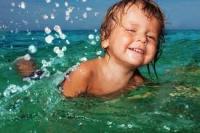 Запрещаем ребенку нырять.В ушко с водой положите кусочек ватки.Когда малыш будет ложиться спать, уложите его на бок, чтобы больное ухо лежало на подушке (но никак не наоборот).Если ухо начнет стрелять – не игнорируйте – сразу отправляйтесь к врачу, иначе рискуете заработать серьезную болезнь.Как видите, вода – это и полезно, и опасно. Особенно если вы приходите с детьми. Так получается, что о правилах поведения детей на воде нужно знать в первую очередь самим родителям, а уж только потом детям. Будем честны – они все равно эти правила игнорируют. Вам придется уделить своему чаду максимум внимания, чтобы подобный отдых принес максимально положительный результат. Но оно того стоит!